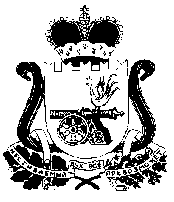 СОВЕТ ДЕПУТАТОВСТОДОЛИЩЕНСКОГО СЕЛЬСКОГО ПОСЕЛЕНИЯПОЧИНКОВСКОГО РАЙОНА СМОЛЕНСКОЙ ОБЛАСТИР Е Ш Е Н И Еот 29.03.2013г.          №   9п. Стодолище Об       отчете    Главы     муниципального образования Стодолищенского сельскогопоселения       Починковского        района Смоленской   области  о  результатах  его деятельности за 2012 год     Заслушав и обсудив  представленный Главой муниципального образования Стодолищенского сельского поселения Починковского района Смоленской области отчет о результатах своей деятельности за 2012 год, Совет депутатов Стодолищенского сельского поселения Починковского района Смоленской области     РЕШИЛ:Утвердить отчет Главы  муниципального образования Стодолищенского сельского поселения Починковского района Смоленской области  Знайко Григория Александровича о результатах своей деятельности за 2012 год.Признать деятельность Главы  муниципального образования Стодолищенского сельского поселения Починковского района Смоленской области  Знайко Григория Александровича   за 2012 год удовлетворительной.Отметить в деятельности Главы  муниципального образования Стодолищенского сельского поселения Починковского района Смоленской области  Знайко Григория Александровича  положительные итоги в решении вопросов:- разработка проектно-сметной  документации газификации д. Стомятка, д. Шанталово, д. Льнозавод;- реконструкция отопительной газовой котельной п. Стодолище;- ремонт многоквартирных жилых домов;- строительство водопровода по улицам Ново - Базарная, Базарная, Пушкина;- обустройство детской площадки на территории детского сада № 22 п. Стодолище;- начата работа по разработке генерального плана развития поселения;      4. Настоящее решение подлежит обнародованию.  Глава муниципального образованияСтодолищенского сельского поселенияПочинковского района Смоленской области                                     Г.А. Знайко